ДЕПАРТАМЕНТ КУЛЬТУРЫ ГОРОДА МОСКВЫГосударственное бюджетное учреждение дополнительного образования города Москвы«ДЕТСКАЯ МУЗЫКАЛЬНАЯ ШКОЛА ИМЕНИ Г.Г.НЕЙГАУЗА»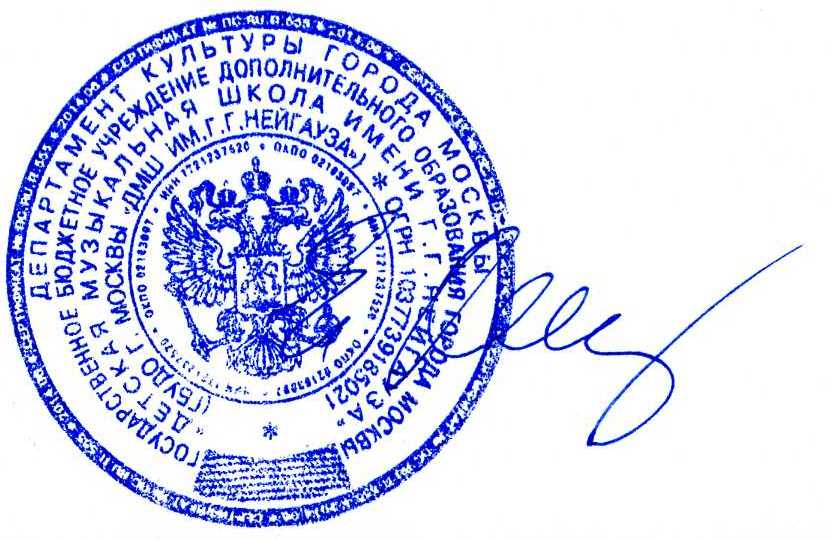 УТВЕРЖДАЮДиректор ________________ Кобрин Е.Б.Приказ от 24 апреля 2015 года, № 46ОДОБРЕНОЗаседанием Педагогического совета, протокол № 55 от 24 марта 2015 годаДОПОЛНИТЕЛЬНАЯ ОБЩЕОБРАЗОВАТЕЛЬНАЯ ОБЩЕРАЗВИВАЮЩАЯ ПРОГРАММА В ОБЛАСТИ МУЗЫКАЛЬНОГО ИСКУССТВА «ВОКАЛ»ПРОГРАММАпо учебному предметусольное пениеПятилетний срок обученияСоставитель: Заведующая вокальным отделомпреподаватель ____________________    Н.А.Ким20  марта  2015 г.Москва 2015Структура программы учебного предметаПояснительная запискаХарактеристика учебного предмета, его место и роль в образовательном процессе;Срок реализации учебного предмета;Объем учебного времени, предусмотренный учебным планом образовательного учреждения на реализацию учебного предмета;Форма проведения учебных аудиторных занятий;Цели и задачи учебного предмета;Методы обучения;Описание материально-технических условий реализации учебного предмета;Содержание учебного предметаСведения о затратах учебного времени;Годовые требования по классам;Требования к уровню подготовки обучающихсяФормы и методы контроля, система оценокАттестация: цели, виды, форма, содержание;Критерии оценки;Методическое обеспечение учебного процессаМетодические рекомендации педагогическим работникам;Методические рекомендации по организации самостоятельной работы;Списки рекомендуемой нотной и методической литературыУчебная литература;Учебно-методическая литература;Методическая литература1. Пояснительная запискаДополнительная общеразвивающая образовательная программа в области музыкального  искусства  «Сольное пение»  разработана  на  основе  и  с учетом  «Рекомендаций  по  организации  образовательной  и  методической  деятельности при   реализации   общеразвивающих   программ   в   области   искусства»,   направленных письмом Министерства культуры Российской Федерации от 21.11.2013 №191-01-39/06- ГИ,  а  также  с  учетом  педагогического  опыта  в  области  обучения  академическому сольному пению в детских школах искусств.Программа предназначена для обучения пению детей домутационного периода развития голоса. На обучение принимаются дети в возрасте 9 - 12 лет. Срок обучения – 5 лет.2. Цели и задачи образовательной программыЦель общеразвивающей образовательной программы в области музыкального искусства «Сольное пение» заключается в содействии воспитанию разносторонней и эстетически развитой личности, вовлеченной в широкий культурный контекст и активно участвующей в социокультурных процессах, а также в выявлении и развитии музыкально-творческих способностей обучающихся на основе приобретенных ими знаний,  умений и навыков в области вокального исполнительства  и обеспечении основы для формирования социально адаптированной, интеллектуально и духовно реализованной личности.Задачи  общеразвивающей  образовательной программы в области музыкального искусства «Сольное пение»:формирование у учащихся эстетических взглядов, нравственных установок и потребности общения с духовными ценностями, произведениями искусства;формирование умений и навыков вокального исполнительства;приобретение знаний основ музыкальной грамоты, основных средств выразительности, используемых в музыкальном искусстве, наиболее употребляемой музыкальной терминологии;развитие музыкальных способностей: интеллектуального и эмоционального восприятия музыки, слуха, памяти, чувства метроритма, музыкальности и артистизма;приобретение   учащимися   опыта   творческой   деятельности   и   публичных выступлений;воспитание активного слушателя, зрителя, участника творческой самодеятельности.Срок реализации учебного предмета для детей, поступивших в образовательное учреждение в 1 класс в возрасте 7 – 8 лет, составляет 5 лет. Заканчивать обучение в период начавшейся мутации крайне нежелательно, в связи с чем рекомендуется соблюдение указанных возрастных рамок (от 7 – 8 лет в 1 классе до 11 – 12 лет в 5 классе).Для достижения высоких результатов обучения необходимы:здоровый голосовой аппарат и отсутствие речевых дефектов;наличие удовлетворительных вокальных и музыкальных данных: певческий голос, музыкальный слух, музыкальная память, чувство ритма.Минимальные требования к поступающим – медицинские справки от фониатра, педиатра и логопеда, с подтверждением здорового состояния голосовых складок и отсутствия психофизических и речевых дефектов. Объем учебного времени и виды учебной работы           При реализации программы учебного предмета «Сольное пение» со сроком обучения 5 лет, продолжительность учебных занятий с первого по пятый годы обучения составляет 35 недель в год. Сведения о затратах учебного времениОбщая трудоемкость учебного предмета «Сольное пение»  при 5-летнем сроке обучения составляет 700 часов.  Из них: 350 часов – аудиторные занятия, 350 часов – самостоятельная работа.Рекомендуемая недельная нагрузка в часах:Аудиторные занятия:1 - 5 классы – по 2 часа в неделю.Самостоятельная работа (внеаудиторная нагрузка):1-5 классы –  по 2 часа в неделю.Структура программы учебного предметаПрограмма содержит необходимые для организации занятий параметры:сведения о затратах учебного времени, предусмотренного на освоение учебного предмета;распределение учебного материала по годам обучения;описание дидактических единиц учебного предмета (в виде тематического плана);требования к уровню подготовки учащихся;формы и методы контроля, система оценок;методическое обеспечение учебного процесса.Методы обученияДля достижения поставленной цели и реализации задач предмета используются следующие методы обучения:словесный (рассказ, беседа, объяснение);объяснительно-иллюстративный;репродуктивный (исполнение учащимися упражнений и произведений по образцу преподавателя);фонетический (воздействие на голос посредством подбора упражнений, включающих в себя сочетание определенных звуков, для решения тех или иных проблем обучающихся);«концентрический» метод М.И.Глинки (развитие голоса от примарных тонов, наиболее удобных для воспроизведения, с постепенным расширением диапазона вверх и вниз).эмоциональный  (подбор  ассоциаций,  образов,  художественные впечатления).Методы должны применяться в соответствии с индивидуальными и возрастными особенностями обучающихся.Необходимо следовать также основным педагогическим принципам: постепенности, доступности, результативности, сознательности, принципам индивидуального подхода и единства вокально-технического и художественного развития обучающихся.Материально-технические условия реализации программыМатериально-техническая база образовательного учреждения должна соответствовать санитарным и противопожарным нормам, нормам охраны труда;Учебные аудитории для индивидуальных занятий должны иметь площадь не менее 9 кв.м., хорошую звукоизоляцию, освещение и хорошо проветриваться. Учебные классы для занятий по специальности оснащаются хорошо настроенным роялем или пианино, в классе необходимо иметь зеркало;Библиотечный фонд укомплектовывается печатными, электронными изданиями, учебно-методической и нотной литературой.II. СОДЕРЖАНИЕ УЧЕБНОГО ПРЕДМЕТАГодовые требованияУчебная программа по предмету «Сольное пение» рассчитана на 5  лет. В распределении учебного материала по годам обучения учтен принцип систематического и последовательного обучения. Последовательность в обучении поможет учащимся применять полученные знания и умения в изучении нового материала.  Формирование у учащихся умений и навыков происходит постепенно: от первого знакомства с нотной грамотой до самостоятельного разбора и исполнения музыкального произведения.Содержание учебного предмета «Сольное пение» соответствует направленности  общеразвивающей программы на приобщение учащихся к любительскому музицированию.    Годовые требования содержат несколько вариантов примерных исполнительских программ, разработанных с учетом индивидуальных и возрастных возможностей,  интересов учащихся.Для продвинутых учащихся, а также с учетом их возрастных возможностей может разрабатываться и использоваться более высокий уровень сложности программных требований.Требования к промежуточной аттестацииТребования к итоговой аттестации.III.  ТРЕБОВАНИЯ К УРОВНЮ ПОДГОТОВКИ УЧАЩИХСЯСодержание программы направлено на художественно-эстетическое развитие учащихся. В конце освоения программы оценивается результат обучения, в том числе:сформировавшийся у учащегося интерес к вокальному искусству;комплекс знаний, умений и навыков, позволяющий исполнять музыкальные произведения разных академических стилей и жанров, отражающий наличие у обучающегося относительно развитого певческого голоса и художественного вкуса;знание художественно-исполнительских возможностей голоса академического певца;знание наиболее употребляемой музыкальной терминологии;навыки слухового и мышечного контроля, умения осознанно управлять процессом исполнения произведения;навыки по выполнению разных видов элементарного анализа исполняемых произведений и использованию определенных средств музыкальной выразительности и технических приемов для творческого воплощения композиторского замысла;навыки интеллектуального и эмоционального восприятия академического пения, навыки критического суждения об услышанном на концерте;творческая инициатива, представления о методике разучивания новых произведений и преодоления разных видов исполнительских трудностей;музыкальная память, мышление, мелодический и вокальный слух;навыки репетиционной работы, корректного общения с другими солистами, преподавателями и концертмейстерами, сценического поведения и концертных выступлений в качестве солиста.IV. ФОРМЫ И МЕТОДЫ КОНТРОЛЯ. КРИТЕРИИ ОЦЕНОКОценка качества работы учащихся по специальности предполагает все виды контроля: текущий контроль успеваемости, промежуточную и итоговую аттестацию. Текущий контроль в виде контрольных уроков, а также прослушиваний к концертам или конкурсам направлен на поддержание дисциплины, стимулирует интерес к предмету, желание обучающихся повышать свой исполнительский уровень, помогает выявлять существующие проблемы. Промежуточная аттестация в виде академических концертов и прослушиваний выпускной программы позволяет оценить динамику развития каждого из обучающихся, а также успешность освоения программы на разных этапах обучения. Все формы промежуточной аттестации предполагают выставление дифференцированной оценки и обязательное методическое обсуждение. Академические концерты отличаются от других форм аттестации присутствием зрителей. Итоговая аттестация в виде выпускного экзамена (в 3 классе) определяет конечный результат освоения программы.Исполнение  выпускной  программы  по  специальности  «Сольное  пение»оценивается по пятибалльной системе по следующим параметрам:чистота интонации;качество звучания (красота певческого тона);свобода певческого аппарата (в том числе гортани, нижней челюсти, лицевой и дыхательной мускулатуры);качество звуковедения (соединение звуков и слогов в определенном штрихе, соответствие выбранного типа звуковедения художественному образу произведения);активность и правильность работы дыхания и артикуляционных мышц;дикция;музыкальность (умение выстраивать музыкальную фразу и все мелодическое развитие в пределах данной музыкальной формы, гармоничность взаимодействия вокальной партии с аккомпанементом — ансамбль с концертмейстером);соответствие стилю;осмысленность и выразительность исполнения.Эти параметры учитываются и при промежуточной аттестации, в соответствии с возможностями каждого этапа развития учащегося и его  голоса.По итогам исполнения программы на зачете, академическом концерте или экзамене выставляется оценка по пятибалльной системе:V. МЕТОДИЧЕСКОЕ ОБЕСПЕЧЕНИЕ УЧЕБНОГО ПРОЦЕССАМетодические рекомендации педагогическим работникамВ целях профилактики заболеваний голосовых складок, сохранения и развития голоса ребенка, в классе академического пения с самого начала занятий нельзя допускать натурального голосообразования у детей, которое базируется на речевой артикуляции гласных при резонировании глотки.Необходимо учитывать тот фактор, что сила голоса и  яркость тембра, как правило, появляются не сразу. Для достижения полноты звучания должны усиленно работать дыхание и резонаторы, найдена координация в работе певческого аппарата, для чего требуется определенное время. При вокальной работе с детьми громкость не может быть определяющим фактором в оценке звучания. Нужно работать над освобождением от существующих зажимов и формировать правильные рефлексы в доступной на данном этапе динамической палитре.Приступив к работе с голосом, чтобы обеспечить возможности для его полноценного развития, надо постепенно расширять диапазон, развивая головной регистр.В работе с детским голосом наиболее предпочтительно применение смешанного голосообразования, или микста: использование натуральных регистров (головного или грудного) возможно в отдельных случаях, но не должно быть эталоном при формировании тембра. Необходимо понимать, что длительная работа голосовых складок в грудном режиме ограничивает диапазон голоса, тормозит его развитие и может привести к деградации, вплоть до потери способности петь. Можно взять за основу концентрический метод М.И. Глинки, и от середины диапазона распространять микстовое звучание вниз и вверх. При выборе метода надо исходить из природных особенностей голоса.Необходимо работать над полетностью голоса, обусловленной использованием микста и свободой голосообразования (так как образование высокой певческой форманты невозможно при наличии зажимов). Нужно учитывать, что голоса, обладающие полетностью, заполняют зал с легкостью, не вынуждая певца предпринимать чрезмерных усилий; при этом в маленьких помещениях такие голоса часто не производят сильного впечатления и кажутся невзрачными (следовательно, оценивать результаты обучения лучше в акустических условиях зала).Педагог должен работать над развитием вокального слуха и мышления, сознательным формированием певческих ощущений у обучающихся (опоры, высокой позиции, возвратного дыхательного импульса, направленности и прикрытия звука и т. д.).Нужно прививать учащимся культуру звука, а также представление о музыкальной фразе, требуя музыкально осмысленного и выразительного пения и не допуская пустого перебора звуков разной высоты, помня о принципе единства художественного и технического развития.Необходимо развивать у учеников образное мышление, помогать им разбираться в сути исполняемых произведений, петь эмоционально. Творческое развитие обогащает внутренний мир ребенка, помогает ему самоопределиться как личности.Подбирая дидактический материал, надо помнить про принцип индивидуального подхода. Объясняя детям, как устроен певческий аппарат и как он должен функционировать, необходимо делать это в доступной для детского восприятия форме, использовать образные сравнения, не перегружать объяснение терминологией. В противном случае эффект от такого объяснения будет исключительно негативный. В этом вопросе также необходимо исходить из индивидуальных особенностей обучающихся.Рекомендации по организации самостоятельной работы учащихсяС учетом специфики предмета (необходимости контроля над певческим процессом со стороны преподавателя, особенно на первом этапе обучения) при планировании самостоятельной домашней работы учащихся методически целесообразней направить их по пути разбора и разучивания произведений не голосом, а посредством проигрывания на фортепиано. На  заключительном этапе обучения желательно играть всю партитуру, а в 1 – 2 классах можно ограничиться вокальной партией. Начинать разбор можно с ритмического рисунка (прохлопывая его в ладоши), впоследствии соединив его с текстом. Разбор и выучивание поэтического текста является другой важной частью домашнего задания. Проговаривание текста в ритме и характере произведения является действенным методом в процессе подготовки к уроку. При таком подходе к домашней работе меньше вероятность негативного результата, когда самостоятельные занятия (а именно — пение без контроля) вредят процессу постановки голоса, и в классе приходится исправлять приобретенные дома дефекты голосообразования.Нельзя переоценить пользу, которую приносит слушание записей профессиональных исполнителей, с обязательным методическим обсуждением, привлечением внимания ученика к ключевым моментам. Не менее полезным является также совместное посещение городских концертов вокального отдела, гала-концертов различных конкурсов. На этих концертах учащиеся могут услышать выступления наиболее одаренных и хорошо подготовленных учащихся музыкальных школ, успехи которых стимулируют их собственное дальнейшее развитие.Большое значение для развития, обучения и воспитания учащихся имеют тематические общешкольные концерты учащихся и преподавателей: таким образом, осуществляется преемственность в концертно-исполнительской деятельности, воспитание уважения к традициям и патриотическое воспитание учащихся, прививается культура поведения, как на сцене, так и в зрительном зале.VI. СПИСКИ РЕОМЕНДУЕМОЙ УЧЕБНОЙ И МЕТОДИЧЕСКОЙ ЛИТЕРАТУРЫОсновная методическая литератураАспелунд Д.Л. Развитие певца и его голоса. — М.: Музгиз, 1952. Багадуров В.А. Очерки по истории вокальной методологии. — М.: Музгиз, 1929. Ч. 1. 1932. Ч. 2, 1937. Ч.3. Варламов А.Е. Полная школа пения: Учебное пособие. СПб.: Лань;2008.Глинка М.И. Упражнения для усовершенствования голоса. Полное  собр. соч. Т. 11. Н.Н. Загорный. Л.: Госмузиздат, 1963. Гонтаренко Н.Б. Сольное пение: секреты вокального мастерства. — Ростов.Д: Феникс, 2006. Дмитриев Л.Б. Основы вокальной методики.М.: Музыка, 2007. — 368 с., нот, ил.Емельянов В.В. Развитие голоса. Координация и тренинг. Мир медицины.СПб.: Лань, 2000Левидов И.И. Охрана и культура детского голоса. М., Л.: Музгиз, 1939.Морозов В.П. Искусство резонансного пения. Основы резонансной теории и техники. М.: 2002. Назаренко И.К. Искусство пения.М.: Музыка, 1968. Огороднов Д.Е. Музыкально-певческое воспитание детей в общеобразовательной школе. Л.: Музыка, 1972. Полякова Н.И. Сольное академическое детское пение: охрана и развитие голоса, выбор репертуара: автореф. дис. канд. искусствоведения. М., 2011.Работнов Л.Д. Основы физиологии и патологии голоса певцов.Л.: Медгиз, 1932. Садовников В. Орфоэпия в пении. М.: Музгиз, 1958Стахевич А.Г. Регистровые звукообразования певческого голоса в вокальной педагогике. Сумы, 1989. Стахевич А.Г. Теоретические основы процесса постановки голоса в вокальной педагогике. Сумы, 1990.Стулова Г.П. Развитие детского голоса в процессе обучения пению. М.: Прометей, 1992. Чаплин В.Л. Физиологические основы формирования певческого голоса в аспекте регистровой приспособляемости. М.: Информ Бюро, 2009Юшманов В.И. Вокальная техника и еѐ парадоксы. СПб.: Деан, 2001.Яковлева А.С. Искусство пения: Исследовательские очерки. Материалы. Статьи. М.: Информ Бюро, 2007.Развитие детского голоса: материалы науч. конф. по вопросам вокально- хорового воспитания детей, подростков и молодѐжи 26—30 марта 1961 года: сб. ст.ред. В.Н. Шацкой. М.: АПН РСФСР, 1963.Развитие детского голоса: материалы III науч. конф. по вопросам вокально- хорового воспитания детей, подростков и молодежи 25—30 марта 1968 года: сб. ст. Вып. 1.ред. В.Н. Шацкой. М.: АПН РСФСР, 1971.Учебная литература (репертуарные сборники)Композиторы-классики детям. Сост. Н. Гродзенская. М.: Музыка, 1979.Песни композиторов-классиков для детей. Хрестоматия. Сост. К. Котельников. − СПб.: Союз художников, 2010.Сборник произведений для учащихся начальных вокальных классов ДМШ (от 7 до 12 лет). Человеческий голос как музыкальный инструмент. Вып. 4. Сост. Шевелева Е.И., Ретюнских О.И. − М.: «Композитор», 2008.Хрестоматия для начального обучения сольному пению. Сост. Смелкова Т.Д. М.: Музыкальный клондайк, 2008.Мы запели песенку. Первые шаги юного вокалиста. // Сост. А. Корнева. СПб.: Союз художников, 2006.Дмитрий Кабалевский – юным исполнителям. Избранные песни для детей.М.: Музыка, 2004.Я аккомпаниатор. Песни и романсы русских композиторов для голоса с фортепиано. Сост. Тебина Е.Г. СПб.: Союз художников, 2003.Альбом вокалиста. Романсы и песни русских и зарубежных композиторов. Для учащихся с ограниченным диапазоном голоса. Часть 1. // Сост. Сергеев Б.А.СПб.: Союз художников, 2009.Альбом вокалиста. Романсы и песни русских и зарубежных композиторов. Для учащихся с ограниченным диапазоном голоса. Часть 2.Сост.Сергеев Б.А.СПб.:2011.Вокальный репертуар в музыкальной школе. Вып.1. Зарубежная вокальная музыка XVIII века. Сост. В. Беляева. − М.: Мир и Музыка, 1998.Вокальный репертуар в музыкальной школе. Вып. 2. Вокальная миниатюра в творчестве романтиков. // Сост. В. Беляева. − М.: Мир и Музыка, 1998.Вокальный репертуар в музыкальной школе. Вып. 3. Песни и романсы русских композиторов XIX века. Сост. В. Беляева. М.: «Мир и Музыка», 1998.Вокальный репертуар в музыкальной школе. Вып. 4. Песни и романсы зарубежных композиторов XX века. Сост. В. Беляева. М.: Мир и Музыка, 1998.Вокальный репертуар в музыкальной школе. Вып. 5. Песни и романсы отечественных композиторов XX века. Сост. В. Беляева.М.: Мир и Музыка, 1998.Вокальный репертуар в музыкальной школе. Вокальная музыка народов мира. Сост. В. Беляева. − М.: Мир и Музыка, 1998.Милькович Е.А. Систематизированный вокально-педагогический репертуар. Для высоких и средних голосов. − М.: Музыка, 2008.Искусство вокала. Бах И.С. Десять песен из Книги напевов Шемелли для голоса и фортепиано.− СПб.: Нота, 2004Йозеф Гайдн юношеству. Избранные песни и романсы для среднего голоса в сопровождении фортепиано. // Сост. Сергеев Б.А. − СПб.: Союз художников, 2013.Вольфганг Амадей Моцарт юношеству. Избранные арии из опер, песни, ансамбли для среднего голоса в сопровождении фортепиано. // Сост. Сергеев Б.А.. СПб.: Союз художников, 2006.Людвиг Ван Бетховен Избранные песни и романсы для среднего голоса в сопровождении фортепиано. Сост. Сергеев Б.А. − СПб.: Союз художников, 2013.Роберт Шуман. Избранные песни для голоса. − М.: Музыка, 2005.Эдвард Григ Избранные песни и романсы для среднего голоса в сопровождении фортепиано.Сост. Сергеев Б.А. − СПб.: Союз художников, 2012.Гурилев А.Л. Песни и романсы. Для голоса в сопровождении фортепиано. − М.: Музыка, 1967.Соловей. Русские песни и романсы на стихи Антона Дельвига. Для голоса в сопровождении фортепиано. Сост. Сергеев Б.А. − СПб.: Союз художников, 2011.Русские романсы XIX века. Тетрадь 1 и 2. Для среднего голоса в сопровождении фортепиано. − СПб.: Союз художников.П.Чайковский юношеству. Избранные песни для среднего голоса в сопровождении фортепиано. Сост. Сергеев Б.А. − СПб.: Союз художников, 2005.Ребиков В.И. Детские песенки. Для голоса в сопровождении фортепиано, а также для хора без сопровождения.  Оформл. А. Веселова. − СПб.: Союз художников, 2013.Русские народные песни. Хрестоматия для учащихся ДМШ и ДШИ. Сост. К. Котельников. − СПб.: Союз художников, 2013.Народные песни. Тетради 1 и 2. Сост. Т.Петрова. – М.: Музыка, 2003.Русские народные песни. − СПб.: Композитор.Любимые русские народные песни. Сост. В. Жаров. М.: Музыка, 1989.Русские народные песни. Сост. Т. Антипова. – М.: Золотое Руно, 2005.Учебно-методическая литература (сборники вокализов)Абт Ф. Вокализы. В тональностях для высоких и низких голосов.Человеческий голос как музыкальный инструмент. Вып. 3. Под ред. Шевелевой Е.И.М.: Композитор, 2006.Ладухин Н.М. Вокализы. − М.: Классика-XXI, 2004.Конконе Дж. Вокализы для сопрано и меццо-сопрано. Соч.9. − СПб.: КомпозиторВаккаи Н. Практический метод итальянского камерного пения. Принципы постановки голоса. − 2-е изд., испр. − СПб., М., Краснодар: Лань, Планета музыки, 2013.Зейдлер Г., Лютген Б. Вокализы. Хрестоматия вокально-педагогического репертуара. Человеческий голос как музыкальный инструмент. / Под ред. Шевелевой Е.И.М.: Композитор, 1998.Вилинская И.Н. Вокализы для среднего голоса в сопровождении фортепиано.СПб.: Композитор, 2005.Вокализы зарубежных композиторов. Для высокого голоса в сопровождении фортепиано. Сост. Мишутин А.С. − М.: Музыка, 1989.20 классических вокализов для среднего голоса в сопровождении фортепиано.СПб.:, 2008.Вокализы итальянских композиторов и учителей пения XVII−XVIII веков. Для среднего голоса в сопровождении фортепиано. М.: Музыка, 1965.Дополнительная методическая литератураАспелунд Д.Л. Основные вопросы вокально-речевой культуры. М.: Музгиз, 1933Александрова В.П. О работе с детскими голосами.Дмитриевские чтения: по материалам семинара «О работе с детским голосом» Сост. Е. Шевелева. М.: Московское музыкальное общество; Московский Союз музыкантов, 2008. Апраксина О.А. Методика развития детского голоса: учебное пособие. М.: МПГИ им. В.И. Ленина, 1983.Аникеева З.И. Нарушения и восстановительное лечение голоса у вокалистов. Кишинев: Штиинца, 1985.Антонова Л.В. Особенности формирования певческой дикции: учеб.-метод. пособие. Самара, 2009. Выготский Л.С. Воображение и творчество в детском возрасте: психологический очерк: книга для учителей. — М.: Просвещение, 1991. Выготский Л.С. Вопросы детской психологии.  СПб.: Союз, 1997.Гарбузов Н.А. Внутренний интонационный слух и методы  его развития.М., 1951. Гарсиа М. Полный трактат об искусстве пения / пер. с франц. ред. В.А.Багадурова. М.: Музгиз, 1957.Диневич Ю.В. Класс сольного пения: методика сознательного управления голосообразованием: учебное пособие.Тула, 2005.Дмитриев Л.Б. В классе профессора М.Э.Донец-Тессейр. О воспитании легких женских голосов.М.: Музыка, 1974. Дюпре Ж. Школа пения.пер. с франц.Н.Г.Райского, ред. Н.Г. Райского.М.:1955Егоров А.А. Гигиена голоса и его физиологические основы.  М.: Музгиз, 1962. Ермолаев В.Г. Пути и резервы повышения эффективности мероприятий по охране певческих голосов детей и подростков.Развитие детского голоса: материалы III науч. конф. по вопросам вокально-хорового воспитания детей, подростков и молодежи 25—30 марта1968 года:сб.ст. Вып.1 ред. В.Н. Шацкой. М.: АПН РСФСР, 1971Жинкин Н.И. Речевой и певческий режимы фонации. Развитие детского голоса: материалы науч. конф. по вопросам вокально-хорового воспитания детей, подростков и молодежи 1961 г.: сб. ст.ред. В.Н. Шацкой. М.: АПН РСФСР, 1963Кирнарская Д.К. Музыкальное восприятие. М.: Кимос-Ард, 1997.Кирнарская Д.К. Психология специальных способностей. Музыкальные способности. М.: Таланты-XXI век, 2004Корнева А.А. Академическое пение — вершина владения голосом.Дмитриевские чтения: «О работе с детским голосом».  Сост. Е. Шевелева.М.: Московское музыкальное общество; 2008.Ламперти Ф. Искусство пения. — М.; Пг.: Госиздат, 1923. Лаури-Вольпи Дж. Вокальные параллели. — Л.: Музыка, 1972. Левидов И.И.Певческий голос в здоровом и больном состоянии.Л.: Искусство, 1939. Лебедева Н.Ф. Различные отклонения от нормы, мешающие правильному голосообразованию: стробоскопическая и хронаксиметрическая картины при фонации. О детском голосе. — М.: Просвещение, 1966. Левко В.Н. О профессиональных основах вокальной педагогики.Профессиональная подготовка вокалистов: проблемы, опыт, перспективы: сб. науч. тр. ред.-сост. Е.В. Круглова. — М.: Спутник+, 2009. Локшин Д.Л. О пении юношей в годы мутации. Развитие детского голоса: материалы науч. конф. 26—30 марта 1961 года: сб. ст.ред. В.Н. Шацкой. М.: АПН РСФСР, 1963Мазурин К.М. Методология пения. — М.: т-во Левинсон, 1902. Т. 1; 1903. Т. 2.Малинина Е.М. Смена голоса у мальчиков и девочек в переходном возрасте. Воспитание и охрана детского голоса. ред. В.А. Багадурова. М.: АПН РСФСР, 1953Малинина Е.М. Вокальное воспитание школьников в возрастном аспекте Музехольд А. Акустика и механика человеческого голосового органа / пер. с нем. Э.К. Розенова. — М.: Музсектор, 1925.Ниссен-Саломан Г. Полная школа пения. — Спб.: Изд. Бесселя, Панофка Г. Искусство пения: теория и практика для всех голосов / под общей ред. Е.Н. Артемьевой, пер. с итал. Р.Н. Арской. М.: Музыка, 1968.Петрова Л.А. Работа музыканта над литературным текстом. М.: Московский государственный институт музыки имени А.Г. Шнитке, 2009. М.: ИскусствоПетрова Л.А. Поэтический образ в обучении певца. Музыкальное образование в прошлом и настоящем: межвузовский сб. науч. тр./ред.сост. Г.М. Цыпин. М., 2003. Певческая культура как часть духовной культуры личности: материалы науч.-практ. конф. 25—26 февраля 2008 сост. Р.М. Бикмухаметова. Уфа, 2008. Ретюнских О.И. Из опыта работы с детскими голосами. О работе с детскими голосами: по материалам семинара для педагогов-вокалистов «Голос. Дмитриевские чтения»: сб. ст..сост. Е.И. Шевелева. — М.: Моск. муз. общество, Моск. Союз музыкантов, 2008. Рудаков Е.А. О природе верхней певческой форманты и механизме ее образования. Развитие детского голоса: материалы науч. конф. по вопросам вокально-хорового воспитания детей, подростков и молодежи 26—30  марта 1961 года: сб. ст. / под ред. В.Н. Шацкой. — М.: АПН РСФСР, 1963. — С. 158— 175.Станиславский К.С. Работа актера над ролью: материалы к книге. Собр. соч. Т. 4. М.: Искусство, 1957.Чаплин В.Л., Хатина А.М. Особенности ларингоскопической картины у мальчиков хорового училища в периоде мутации. Исследование работы голосовой щели при помощи электронного глоттографа. сб. работ лаборатории физиологии пения и вокальной методики трудов ГМПИ им. Гнесиных. — М., ГМПИ им. Гнесиных, 1970. Шаляпин Ф.И. Маска и душа: мои сорок лет на театрах.сост., вступ. ст. М.Б. Иванова; примеч. и указ. имѐн В.И. Гармаша. — М.: Моск. Рабочий, 1989.Шамшева Т.Е. Особенности нарушения голосовой функции у профессиональных певцов при фонастении: автореф. Дис. канд. мед. наук.Л., 1966.Шнюкова Е.Н. Охрана и воспитание детского голоса.Воспитание и охрана детского голоса: сб. ст. под ред. В.А. Багадурова. — М.: АПН РСФСР, 1953. Эдельман Ю.Б. Уроки пения. — М.: ТОРУС ПРЕСС, 2009. Юдин С.П. Формирование голоса певца. — М.: Музгиз, 1962. Юссон Р. Певческий голос.пер. с франц. — М.: Музыка, 1974. Яковлева А.С. Русская вокальная школа: Исторический очерк развития от истоков до начала XX столетия. М.: Информ Бюро, 2011. Яковлева Е.Л. Психология развития творческого потенциала личности.М.:Флинта,1997Ярославцева Л.К. Особенности дыхания у певцов: автореф. дис. канд. искусствоведения. Л., 1975.Ярославцева Л.К. Зарубежные вокальные школы: учебное пособие по курсу истории. Вид учебной работы,нагрузки,аттестацииЗатраты учебного времениЗатраты учебного времениЗатраты учебного времениЗатраты учебного времениЗатраты учебного времениЗатраты учебного времениЗатраты учебного времениЗатраты учебного времениЗатраты учебного времениЗатраты учебного времениВсего часовГоды обучения1-й год1-й год2-й год2-й год3-й год3-й год4-й год4-й год5-й год5-й годПолугодия12345678910Количество недель16191619161916191619Аудиторные занятия 32383238323832383238350Самостоятельная работа 32383238323832383238350Максимальная учебная нагрузка 64766476647664766476700Раздел учебного предметаДидактические единицыФормы текущего контроля1 класс1 класс1 классФормирование исполнительской техники.Знакомство  с учащимся, диагностика исходных данных.Строение голосового аппарата и гигиена голоса. Положение корпуса и головы в пении.Формирование основных певческих ощущений и навыков. Специфика певческого дыхания.Формирование общих музыкальных представлений: культура звука	 и речиРовность звучания на разных гласных и по всему диапазону. Постепенное расширение рабочего диапазона до септимы – октавы (по возможностям) за счет освоения головного регистра голоса.Работа над дикцией, скороговорки, вокальные упражнения.Поурочный контроль.Академический концерт I полугодие.Переводной экзамен.Работа над художественным произведением.Навыки по использованию музыкально-исполнительских средств выразительности (работа над нюансами, фразировкой).Прослеживание связи между художественной и технической сторонами изучаемого произведения.Навыки чтения нотного текста.Поурочный контроль.Академический концерт I полугодие.Переводной экзамен.2 класс2 класс2 классФормирование исполнительской техники.Укрепление дыхательной мускулатуры. Активизация всего певческого аппарата. Начало работы над кантиленой: legato, гибкость музыкальной фразировки, развитие мелодической линии.Активная подача текста и эмоциональная открытость в пении (без форсирования).Работа дыхания при разных видах звуковедения (legato, staccato).Расширение диапазона. Ровность звучания на разных гласных.Исполнение произведений, включающих более сложные ритмы, элементы подвижности и небольшие скачки в мелодии: сохранение ровности звучания голоса.Поурочный контроль.Академический концерт I полугодие.Переводной экзамен.Работа над художественным произведением.Навыки по использованию музыкально-исполнительских средств выразительности (работа над штрихами, нюансами, фразировкой).Стилистические особенности зарубежного классического репертуара.3 класс3 класс3 классФормирование исполнительской техники.Укрепление навыка формирования высокой позиции, стабилизация опоры.Расширение рабочего диапазона;Дикция как средство выразительностиДальнейшее развитие кантилены.Большее разнообразие темпов в упражнениях и произведениях.Гибкость в применении динамических оттенков.Постепенное расширение диапазона.Поурочный контроль.Академический концерт I полугодие.Переводной экзамен.Работа над художественным произведением.Стилистические особенности исполняемых произведений.Изучение новых музыкальных форм и терминологии.Работа над развитием образа в куплетной форме.Поурочный контроль.Академический концерт I полугодие.Переводной экзамен.4 класс4 класс4 классФормирование исполнительской техники.Распределение дыхания в протяжных мелодиях.Активное включение элементов подвижности в произведения.Изучение новых музыкальных форм и терминологии.Продолжение работы над вокальной артикуляцией, ровностью звучания гласных.Дальнейшее развитие навыка активной работы дыхания и соединения его с остальными элементами вокальной техники.Работа над дикцией при сохранении кантилены.Поурочный контроль.Академический концерт I полугодие.Переводной экзамен.Работа над художественным произведением.Навыки по использованию музыкально-исполнительских средств выразительности, выполнению анализа исполняемых произведений, владению различными видами техники исполнительства, использованию художественно оправданных технических приемов.Развитие навыков чтения с листа.Поурочный контроль.Академический концерт I полугодие.Переводной экзамен.5 класс5 класс5 классФормирование исполнительской техники.Комплексная работа дыхательной мускулатуры и органов артикуляции.Распределение дыхания, свободное и осознанное управление голосом.Сохранение высокой позиции, ровности звучания.Увеличение ритмической сложности в произведениях (активное использование пунктирного ритма , триолей и т . п.).Четкость дикции и осмысленная работа с музыкальным и литературным текстом, их взаимодействие.Работа над улучшением тембра	голоса..Расширение применяемого комплекса средств выразительности.Поурочный контроль.Прослушивание программы. В течение года ученик должен иметь возможность обыгрывать программу на классных вечерах и школьных концертах.Выпускной экзамен.Работа над художественным произведением.Идейно-художественный и интонационно-логический анализ произведений. Выразительные возможности тембра голоса. Навыки по использованию музыкально-исполнительских средств выразительности, выполнению анализа исполняемых произведений, владению различными видами техники исполнительства, использованию художественно оправданных технических приемов.Поурочный контроль.Прослушивание программы. В течение года ученик должен иметь возможность обыгрывать программу на классных вечерах и школьных концертах.Выпускной экзамен.КлассФорма промежуточной аттестации/ ТребованияСодержание промежуточной аттестации.Примеры программ переводного экзамена:1Академический концерт в первом полугодии1 вариантФранцузская народная песня«Кадэ Руссель», обр. Ж.-Б. ВекерленаТ. Чудова «Все не так!»2 вариантАнглийская народная песня «Про котят», гармонизация А. МоффитаР. Паулс «Сонная песенка»1Переводной экзамен во втором полугодии1 вариантА. Аренский «Расскажи, мотылек»Русская народная песня «У меня ль во садочке», обр. Н. Римского- Корсакова2 вариантЦ. Кюи «Белка»Е. Адлер «В первый раз» (из цикла «6 песен на стихи Мориса Карема»)2Академический концерт в первом полугодии 1 вариантФ. Абт Вокализ № 1И. Брамс «Божья коровка»Французская народная песня «Вы умеете сажать капусту?», обр. Ан. Александрова 2 вариантФ. Абт Вокализ № 3И.С. Бах «За рекою старый дом»Французская народная песня«Веселое приключение», обр. И. Арсеева2Переводной экзамен во втором полугодии1 вариантФ. Абт Вокализ № 4А. Гречанинов «Про теленочка»А. Флярковский «Лебеди»2вариантФ. Абт Вокализ № 5Ц. Кюи «Петух»И. Хрисаниди «Посидим в тишине»3Академический концерт в первом полугодии1 вариантФ. Абт Вокализ № 7В.А. Моцарт «Тоска по весне»Швейцарская народная песня«Кукушка», обр. Р. Гунда 2 вариантФ. Абт Вокализ № 8Р. Шуман «Пестрый мотылек»Норвежская народная песня «Пер- музыкант», обр. неизвестного автораПереводной экзамен во втором полугодии1 вариантФ. Абт. Вокализ № 10А. Аренский «Спи, дитя моё, усни»Ю. Чичков «Родная песенка»2вариантФ. Абт Вокализ № 11В. Ребиков «Поздняя весна»Б. Чайковский «Песенка часов» из музыки к сказке «Оловянный солдатик»4Академический концерт в первом полугодии1 вариантФ.П. Тости Вокализ № 1Э. Григ «Заход солнца»Тирольская народная песня«Охотник», обр. В. Сибирского 2 вариантИ. Вилинская. Вокализ № 2Ф. Шуберт «Напев рыбака» 3.Немецкая народная песня «Спящая красавица», обр. И. Брамса4Переводной экзамен во втором полугодии1 вариантН. Ваккаи. Вокализ «Терции»Ц. Кюи «Весенняя песенка»Я. Дубравин «Верность»2вариантГ. Зейдлер Вокализ № 5П. Чайковский «На берегу» (из цикла «16 песен для детей») И. Дунаевский «Веселый ветер»Форма итоговой аттестации/ ТребованияСодержание итоговой аттестации.Примеры экзаменационных программ.В выпускном классе учащийся может пройти одну или две программы. В течение года ученик должен иметь возможность обыгрывать ее на классных вечерах и школьных концертах.Программа должна быть построена с учетом индивидуальных возможностейученика, показать его с лучшей стороны.1 вариантДж. Конконе Вокализ № 5Р. Шуман «Подснежник»М. Глинка «Жаворонок»Русская народная песня «Уж ты, сад», обр. неизвестного автора 2 вариантГ. Зейдлер Вокализ №1П. Чайковский «Мой садик» (из цикла «16 песен для детей»)Т. Хренников «Колыбельная Светланы»Английская народная песня «Майская хороводная», обр. неизвестного автораОценкаКритерии оценивания выступления5 («отлично»)Выразительное исполнение программы, соответствующей степени сложности, с учетом года обучения и индивидуальных возможностей.Отличное знание текста.Точность интонации, свободное владение певческим аппаратом, хорошая опора на дыхание, грамотное управление регистрами голоса, использование необходимых технических приемов для создания художественного образа.Соответствие стилям исполняемых произведений.4 («хорошо»)Соответствие исполняемых произведений программным требованиям и возможностям обучающегося.Грамотное исполнение с наличием некоторых технических недочетов (незначительные интонационные погрешности, недостатки дикции, артикуляции, недостаточная опора на дыхание и общая координация в работепевческого аппарата, в том числе, в вопросе смешивания регистров).Недостаточно убедительное воплощение образов исполняемых произведений, стилистические неточности.3 («удовлетворительно»)Программа не соответствует году обучения (с учетом возможностей и предыдущей динамики развития обучающегося).Недостаточное знание текста.Значительные вокально-технические проблемы, недостаточно свободный певческий аппарат.Маловыразительное, формальное исполнение, характер произведений не выявлен. Низкий художественный уровень исполнения.2 («неудовлетворительно»)Исполнение с большим количеством ошибок.Комплекс существенных недостатков, являющихся следствием нерегулярного посещения аудиторных занятий и отсутствия самостоятельной работы.«зачет» (без отметки)Достаточный уровень технической подготовки и художественной интерпретации текста при исполнении, соответствующий программным требованиям на данном этапе обучения.